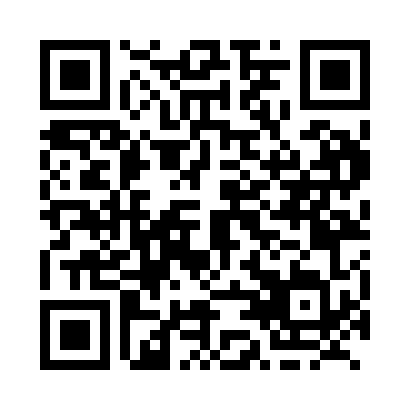 Prayer times for Disraeli, Quebec, CanadaMon 1 Jul 2024 - Wed 31 Jul 2024High Latitude Method: Angle Based RulePrayer Calculation Method: Islamic Society of North AmericaAsar Calculation Method: HanafiPrayer times provided by https://www.salahtimes.comDateDayFajrSunriseDhuhrAsrMaghribIsha1Mon2:594:5912:496:138:3910:392Tue3:005:0012:506:138:3910:383Wed3:015:0112:506:138:3910:384Thu3:025:0112:506:138:3810:375Fri3:045:0212:506:138:3810:366Sat3:055:0312:506:138:3810:357Sun3:065:0312:506:138:3710:348Mon3:075:0412:516:128:3710:339Tue3:095:0512:516:128:3610:3210Wed3:105:0612:516:128:3610:3111Thu3:115:0712:516:128:3510:3012Fri3:135:0812:516:118:3410:2913Sat3:145:0912:516:118:3410:2714Sun3:165:0912:516:118:3310:2615Mon3:175:1012:516:108:3210:2516Tue3:195:1112:526:108:3110:2317Wed3:215:1212:526:108:3110:2218Thu3:225:1312:526:098:3010:2019Fri3:245:1412:526:098:2910:1920Sat3:265:1512:526:088:2810:1721Sun3:275:1612:526:088:2710:1622Mon3:295:1812:526:078:2610:1423Tue3:315:1912:526:068:2510:1224Wed3:325:2012:526:068:2410:1125Thu3:345:2112:526:058:2310:0926Fri3:365:2212:526:058:2110:0727Sat3:385:2312:526:048:2010:0528Sun3:395:2412:526:038:1910:0329Mon3:415:2512:526:028:1810:0230Tue3:435:2712:526:028:1710:0031Wed3:455:2812:526:018:159:58